Home School Agreement – Covid-19 Addendum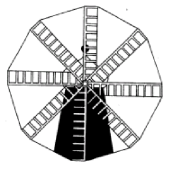 IntroductionDuring times of hardship, it is of utmost importance our school community works together to ensure the safety and wellbeing of our children. This Home School Agreement Addendum provides an update to our existing Home School Agreement and highlights some new commitments we expect parents to make whilst also summarising the additional action the school will make during this period.This addendum applies during the period of the school’s phased reopening and continued operation until all additional national measures for hygiene and distancing are lifted. Our existing Home School Agreement continues to apply throughout this period.Our Home School Agreement and this addendum apply to all pupils currently attending Heckington St. Andrew’s C of E Primary School, including those for whom the attendance is temporary due to Covid-19. Parents agree to (please tick every sentence to show that you have read and agree):Drop off/collectionMy child will enter the school through the designated entrance for my Year Group and leave by the same entrance.  It is vital that you keep to your designated time and entrance. Key Workers will enter through the main entrance: ARRIVAL 8.40 a.m. – PICK UP 3.30 p.m.EYFS will enter through the green gate (by swimming pool): ARRIVAL 9.10 a.m. – PICK UP 3.00 p.m.Year 1 will enter through the green gate (by swimming pool): ARRIVAL 9.00 a.m. – PICK UP 3.10 p.m.Year 6 will enter through the green gate or the car park gate: ARRIVAL 8.50 a.m. – PICK UP 3.20 p.m.I understand that no parent/carer will be allowed into the building (unless in a medical emergency).My child will be supervised to and from school each day. If my pupil is in Year 6 agreements regarding walking to and from school will be agreed with Mr Fuller and Mrs Bentley.. I will ensure my child knows and will follow social distancing rules. My child will only bring a lunch box and named water bottle to school each day. Health risksI understand that the school and parents/carers need to undertake as stringent practice as possible to reduce the risks of transmission of the virus (and other illnesses).I will ensure my child and I (and any other child you need to bring with you) will  wash our  hands properly before attending school.I understand that the adults working in the school will try to maintain common sense in terms of social distancing whilst working with the children; however, they are caring for the children and therefore may work closer than 2 metres with them.I understand that whilst the school will endeavour to regularly clean the areas used, will engage in frequent hand washing, will ask staff to abide by rules for clothing/showering etc., we are unable to guarantee a virus-free school. I will shower/bath my child, including their hair, when they get home (to reduce the risk of transmission).I understand that my child will be using hand sanitiser gel frequently through the childcare session. I will provide hand cream (labelled) if my child’s hands become sore.Clothing/personal items I understand that my child needs to attend school in freshly washed clothes each day of attendance – this does not need to be school uniform. My child will wear clean clothes each day (to reduce the risk of transmission). My child will not bring any items to the school from home with them except necessary medication (handed to member of staff on arrival) and their packed lunch/water bottle. This restriction includes toys, electronic equipment, cuddly toys, comfort blankets, etc.Medication/IllnessI will not bring my child to the school if they have any symptoms of coronavirus or if anyone in the household has symptoms. I will isolate my child and the whole household for 14 days if this is the case and will inform the school immediately by email to enquiries@heckington.lincs.sch.uk.If my child has medication for asthma, allergies or other conditions, I will ensure that they have the medication with them every day in a labelled container. I understand that this medication will come home every day (in case the school has to close without notice). It is my responsibility to ensure that the medication is in date.I understand that if my child needs any other form of medication, I will need to complete a ‘Medication Form’ (available from the school office). Administration of medication will need to be agreed by the headteacher.I will inform the member of staff on arrival if I have given my child any medication e.g. Calpol, before they come to the school.I understand that if my child becomes unwell during their time in the school, they will be immediately placed in isolation (in accordance with government guidance) and I will be contacted and asked to collect them. If I can’t be reached, the other contacts given will be called. I understand that the school staff will not have to prove or justify their decision about a child’s illness. If they think a child is unwell they will act on this and my child will be isolated and I will be called and my child will be expected to be collected as soon as possible.I understand that if my child falls dangerously ill the staff will contact medical services as well as contacting me.Coronavirus symptoms (as of 21st May 2020) I have read, understood and know the symptoms associated with COVID-19 (mentioned below) as of the date above. I will continue to educate myself with the changes to these symptoms as more medical evidence is gathered. Main symptoms The main symptoms of coronavirus are: high temperature – this means you feel hot to touch on your chest or back (you do not need to measure your temperature) new, continuous cough – this means coughing a lot for more than an hour, or 3 or more coughing episodes in 24 hours (if you usually have a cough, it may be worse than usual) loss or change to your sense of smell or taste – this means you've noticed you cannot smell or taste anything, or things smell or taste different to normal Most people with coronavirus have at least one of these symptoms. I confirm that I will abide by government guidance as it evolves, including following the rules on social distancing.I will communicate with the school about the attendance of your child on a timely basis.The school has:Carried out a detailed Covid-19 Risk Assessment, which we will keep under review as matters progress. Carried out detailed planning and organisation for the wider reopening, with detailed consideration of government guidanceIntroduced an enhanced cleaning schedule and introduced new hygiene and hand washing procedures for all staff and pupilsReviewed and updated our Safeguarding proceduresLimited class sizes to no more than 10Planned to increase our use of outside space for teaching and learningStaggered lunch and break times to reduce contact between groups of children and staffPut in place training on all new rules and procedures and introduced social distancing measures for school staff. Created a dedicated separate room for anyone with Covid-19 symptoms and put in place detailed procedures for anyone who falls unwell whilst at schoolOrdered Personal Protective Equipment to be ready for the limited times for when it will need to be used, for example when a person falls unwell with Covid-19 symptomsMade provision for supporting children’s emotional and mental wellbeing when they return to schoolPut in place procedures for first aid where children may need this. The above list highlights some of the most relevant protective measures we have taken in order make the school as safe a space as possible to care for your children during this time; this list is not exhaustive and the measures taken will continue to adapt and evolve as matters progress.Signed: Name:Date: